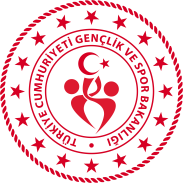 BOLUGENÇLİK VE SPOR İL MÜDÜRLÜĞÜ GSB SPOR OKULLARISPORCU KAYIT VE SAĞLIK FORMUBOLUGENÇLİK VE SPOR İL MÜDÜRLÜĞÜ GSB SPOR OKULLARISPORCU KAYIT VE SAĞLIK FORMUBOLUGENÇLİK VE SPOR İL MÜDÜRLÜĞÜ GSB SPOR OKULLARISPORCU KAYIT VE SAĞLIK FORMUBOLUGENÇLİK VE SPOR İL MÜDÜRLÜĞÜ GSB SPOR OKULLARISPORCU KAYIT VE SAĞLIK FORMUSPORCUSPORCUNUNSPORCUNUNSPORCUNUNSPORCUT.C NoSPORCUAdı SoyadıSPORCUBaba AdıSPORCUAna AdıSPORCUDoğum YeriSPORCUDoğum TarihiSPORCUCinsiyetiSPORCUÖğrenim DurumuSPORCUKan GrubuSPORCUKATILMAK İSTEDİĞİ SPOR BRANŞLARIKATILMAK İSTEDİĞİ SPOR BRANŞLARIKATILMAK İSTEDİĞİ SPOR BRANŞLARISPORCU1.1.4.SPORCU2.2.5.SPORCU  3.  3.6.VELİSİÇocuğumun spor yapmasında ve GSB Spor Okulları kaydının yapılmasında sağlık yönünden bir sakınca yoktur.Çocuğumun spor yapmasında ve GSB Spor Okulları kaydının yapılmasında sağlık yönünden bir sakınca yoktur.Çocuğumun spor yapmasında ve GSB Spor Okulları kaydının yapılmasında sağlık yönünden bir sakınca yoktur.VELİSİVELİNİNVELİNİNVELİNİNVELİSİAdı SoyadıVELİSİEv AdresiVELİSİEv TelVELİSİCep TelVELİSİVelinin İş AdresiVELİSİE-Mail AdresiVELİSİSporcunun velisi çalışıyor veya çalışmıyor diye belirtilecektir (İşçi- Memur-Esnaf)Sporcunun velisi çalışıyor veya çalışmıyor diye belirtilecektir (İşçi- Memur-Esnaf)Sporcunun velisi çalışıyor veya çalışmıyor diye belirtilecektir (İşçi- Memur-Esnaf)VELİSİVELİNİN İMZASIVELİNİN İMZASIVELİNİN İMZASIGENÇLİK VE SPOR İL MÜDÜRLÜĞÜKayıt Tarihi : ../../… Kayıt No	: ……….O L U R../../20...Kayıt Tarihi : ../../… Kayıt No	: ……….O L U R../../20...Kayıt Tarihi : ../../… Kayıt No	: ……….O L U R../../20...GENÇLİK VE SPOR İL MÜDÜRLÜĞÜBu formun beraberinde nüfus cüzdanı fotokopisi ile bir fotoğraf mutlaka getirilecektir. Sporcunun veya velisinin telefonu ve E-Mail adresi mutlaka forma yazılacak.Bu formun beraberinde nüfus cüzdanı fotokopisi ile bir fotoğraf mutlaka getirilecektir. Sporcunun veya velisinin telefonu ve E-Mail adresi mutlaka forma yazılacak.Bu formun beraberinde nüfus cüzdanı fotokopisi ile bir fotoğraf mutlaka getirilecektir. Sporcunun veya velisinin telefonu ve E-Mail adresi mutlaka forma yazılacak.